Pre-Kindergarten Supply ListDistrict Supply List:2 packages of beginner pencils
2 boxes of 24 count Crayola crayons
3 large glue sticks
1 box of Kleenex
1 roll of paper towels
2 bottles of hand sanitizer
1 container of Clorox Wipes
1 1-inch white binder with clear cover
1 composition notebook
1 blue/red nap mat
1 book bag that will hold a folder (no wheels)
Girls also bring:
1 container of wet wipes
1 box of quart size Ziploc bags
Boys also bring:
1 box of gallon Ziploc bags
1 4-pack Play-doh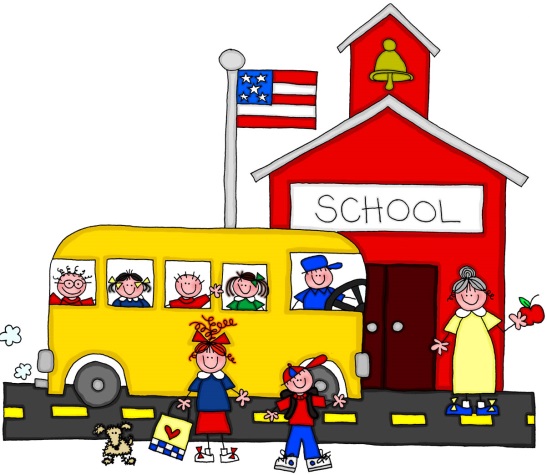 